Laparoscopic Suturing Course22nd  November 2019Teaching and learning CentreQueen Elizabeth University HospitalGlasgow G51 4TF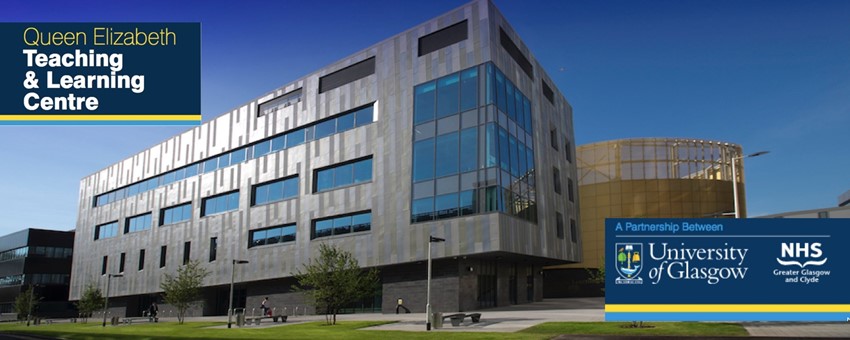 This one day laparoscopic Suturing practical course provide laparoscopic simulation based practise of advanced laparoscopic suturing skills using models. The course is designed for registrars and consultants who wish to refine their laparoscopic suturing techniques.The course will be guided by experienced faculty. It will cover port placement for lap suturing, effective needle handling and placement of both curved and straight needles, interrupted and continuous suturing, passing needle through tissues, intracorporeal and extracorporeal laparoscopic knot techniques.Faculty:Veenu Tyagi                                                                                          Mohammed AllamKaren Guerrero                                                                                    Fees and Registration:The course fees is £200. Cheque made payable to “Urogynaecology Research Fund”. Limited spaces available. For any querries and to register for the course please contact Veenu.Tyagi@ggc.scot.nhs.ukPlease fill in the registration form below and send to Sharon Black on address below.Administration Corridor first floor1345 Govan Road,Maternity Building Queen Elizabeth University Hospital, G51 4TFFor information about our other courses please visithttp://www.urogynaecologyglasgow.scot.nhs.uk/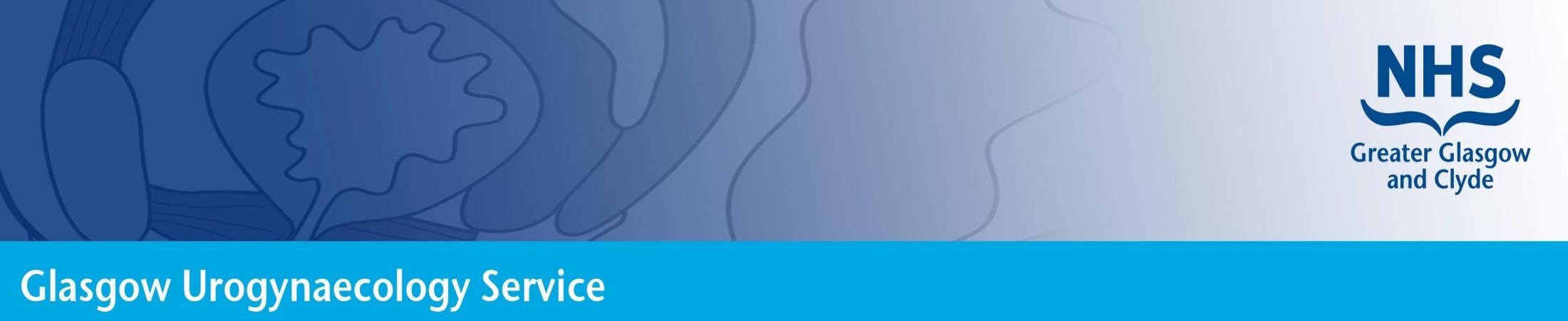 Laparoscopic Suturing CourseGlasgow November 2019Your Details Your Details Your Details Title First name Last name Department Department Hospital Address for correspondence Address for correspondence Address for correspondence Postcode 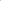 Postcode Telephone Email Email Job titleGMC number GMC number Special dietary requirements Your booking Please register me to attend the Laparoscopic suturing Course at a cost of £200 Mode of Payment (please delete as appropriate)ChequeBank transfer